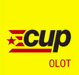 NOTA DE PREMSA MOCIÓ 8 DE MARÇ 2020Des de la CUP creiem que les reivindicacions del Dia Internacional de la Dona no radiquen en un fet aïllat, sinó que se situen en un context històric i ideològic molt ampli. Al llarg dels anys s’han obert espais i s’han generat canvis, que no són suficients, ja que, a dia d’avui encara segueixen vigents desigualtats que ens marquen. El dret fonamental, reconegut legalment, que garanteix la igualtat entre homes i dones no és una realitat efectiva. Al passat ple de l’Ajuntament d’Olot, vam presentar una moció per recolzar la jornada del Dia de la Dona amb la intenció de visibilitzar-ho apostant per un feminisme per canviar-ho tot. La resposta a la moció va ser una sorpresa ben desagradable. Tots els partits de l’oposició hi van votar a favor, però l’equip de govern, que en aquest mandat gaudeix de majoria absoluta, hi va votar en contra. Els arguments que van esgrimir no ens convencen, mostren manca de voluntat i fins i tot, potser de comprensió i empatia. Des de la CUP Olot, entenem que davant un sistema patriarcal que ens oprimeix, ens agredeix i ens assassina, no hi ha excuses que valguin.Els acords que vam presentar no van ser els mateixos que finalment es van aprovar, ja que els dos grups de l’oposició ens van contactar per tal de fer algunes modificacions i esmenes per aconseguir el seu suport. Per nosaltres, aquesta és la manera de treballar. No vam rebre cap mena de comunicació per part de l’equip de govern per consensuar els canvis que fossin necessaris per tal d’aprovar una moció que creiem una de les més importants que hem presentat fins a dia d’avui.Ens agradaria anar punt per punt, tal i com va fer la senyora Muñoz:PRIMER.- Donar suport a les mobilitzacions feministes convocades el proper 8 de març.Únic punt que es van mostrar favorables. Aquest era fàcil, siguem sinceres.SEGON.- Elaborar una diagnosi sobre les condicions laborals dels serveis externalitzats per part de l’Ajuntament.Creiem que cal establir un protocol mitjançant el qual puguem conèixer les condicions laborals de les empreses que tenim contractades com a Ajuntament o de les que es presentin a concursos públics. Diàleg amb els sindicats presents a l'empresa per saber de primera mà quins problemes o mancances hi ha a nivell laboral i d'aquesta manera valorar com a Ajuntament si volem contractar o no una determinada empresa. Si no es fa, és per falta de voluntat.TERCER.-Treballar per la remunicipalització i extensió dels serveis públics relacionats amb la sanitat, serveis socials, atenció a les dones i atenció de la infància: des d’escoles bressols i hospitals, fins als serveis de dependència i atenció a les persones.En primer lloc, ens agradaria deixar clar que en cap cas estem exigint res, simplement que estaria bé començar-hi a treballar, cosa que no veiem impossible, per molta por que els faci la paraula remunicipalitzar. I en segon lloc, creiem que hi ha moltes empreses contractades per l’Ajuntament que fàcilment podrien ser cobertes per recursos públics, en cap cas hem parlat mai sobre cap empresa en concret.QUART.-Establir clàusules per evitar l'escletxa salarial entre homes i dones als contractes i licitacions que efectuï l'Ajuntament, evitant la contractació d’aquelles empreses en les quals es detecti aquesta escletxa salarial i que no tinguin un pla d’igualtat de gènere.Qualsevol contractació pública de l'Ajuntament haurà d'anar precedit d'un pla d'igualtat de gènere per part de l'empresa independentment del seu nombre de treballadores. És una petita mesura encaminada a acabar amb la xacra de la desigualtat per raons de gènere, amb una mica de voluntat per part de l'Ajuntament es pot dur a terme fàcilment.CINQUÉ.- Establir un protocol d’actuació per evitar la discriminació laboral de les persones trans.Tenint en compte que la taxa d'atur entre les persones trans és actualment d'un 85% pensem que és absolutament necessari disposar d'un protocol intern d'especial protecció cap al col·lectiu en cas que una persona trans fos objecte de discriminació o agressions en l'exercici de la seva feina a l'Ajuntament. En cap cas es demana que la persona s’hagi d’identificar ni informar a l’empresa. SISÈ.- Establir la necessitat de personació de l’Ajuntament en els casos penals d’assetjament laboral.Les competències de l'Ajuntament han de ser vetllar per eradicar els casos d'assetjament laboral a la feina, en cas que es doni algun cas penal en l'àmbit de l'Ajuntament, pensem que hauríem de personar-nos com a acusació particular. Des de l'Ajuntament cal que donem exemple en aquests casos.SETÈ.- Exigim que s’aturi la repressió de la dissidència, no volem més encausades, empresonades ni exiliades per causes feministes. Per totes elles, absolució i amnistia!Una moció per les dones, feta pel dia internacional de les dones treballadores, on demanem la llibertat per totes les encausades, empresonades i exiliades per causes feministes, i la regidora d’igualtat retreu que “tampoc volen encausats, empresonats ni exiliats”. Ens diuen que presentem una moció que toca molts temes i que està molt barrejada, però ells són els primers en barrejar-hi presos polítics. Evidentment que també demanem la seva llibertat, però en una moció feminista, on es defensen i s’exigeixen els drets de totes les dones, no feia falta CAP menció a cap home.Ens cal un Ajuntament compromès amb el moviment feminista que sigui un exemple a les empreses de la ciutat, però també que arribi a tots els nivells. Un compromís que ha d'anar més enllà de donar suport, recolzar, estudiar…. s’han d’acabar els condicionals i hem de passar a l’acció. Aquesta era una moció de màxims per intentar aconseguir uns mínims. Sembla que tots els partits de l’oposició apostem fermament per un Ajuntament compromès en promoure el moviment feminista i donar exemple a tota la ciutadania. La realitat és que, amb els fets a sobre la taula, el partit del govern no hi creu.Des de la CUP pensem que s’han de desmuntar totes aquelles estructures que sostenen discriminacions diàries. Denunciem la vergonya que a data d’avui encara hi hagi governs municipals incapaços de comprometre’s amb el compliment dels drets de la meitat dels seus ciutadans. Les dones som ciutadanes de ple dret el dia 8 de març i sempre, pel que us animem a totes a sumar-vos i participar de les activitats previstes per aquest dia. També volem animar a totes les dones i trans a participar dels espais feministes de la comarca, per teixir i enfortir el moviment feminista de base i lluitar perquè vergonyes com aquestes no es tornin a repetir més. QUE CAIGUI EL PATRIARCAT!Olot, 3 de març de 2020